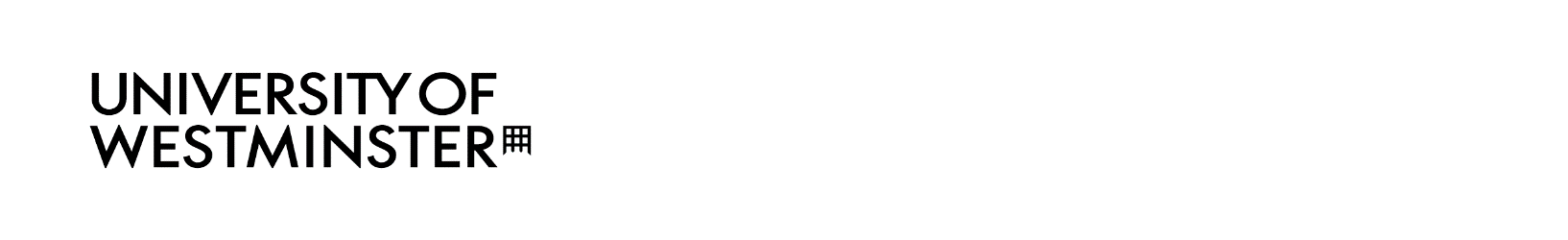 Change of Personal Details RequestThis form should be used in conjunction with the guidance on our ‘Changing your personal details web page.’ Are you on a visa or student visa?   No 	 Yes What do you wish to change?  My Title  	  Name Correction 	Name Change 	  Gender	Current Details on Student Record. Confirm your personal details as they are now.Documentary Evidence 1. Provide one type of photo ID, OR your birth certificate with photo ID to confirm your current name on your student record or indicate an error in recording the name. We need clear colour copies and may need to verify these in person. Tick or circle the documents you are supplying. Requested changes. Please provide your personal details as you would like them to be recorded on your student record. Documentary Evidence 2. We need to see documents that match the changes you are requesting. Tick or circle the documents you are supplying. If you are here on a visa or student visa, we cannot change your name unless your travel documents have already been updated to the new name.British or Irish Citizens                                                  Non-British or Irish Citizens British or Irish Citizens                                                    Non-British or Irish Citizens We reserve the right not to record the requested changes if they do not meet the criteria listed for current or completed students, does not contain suitable evidence, or if it is not appropriate for the purpose for which it is intended. Signatures and declaration By signing this form, I give my consent for the University to update the student record database with the information I have provided above. I understand that the information will only be used for the purpose of updating my student record.Completed students. Are you a registered member of our Alumni?     No 	 Yes https://www.westminster.ac.uk/about-us/alumni-and-supporters Indicate if you want your changes passed to the Alumni team 	 No  	Yes External OrganisationsYou are responsible for changing your name with organisation outside of the University for example, your bank, GP, local authority, sponsor, UKVI etc. Please note that these organisations may require different evidence to support a change of name. Changing your name can have implications for other services, such as applying for a mortgage, looking for employment or choosing to immigrate. The university will keep a record of your former name and will record what documents we verified when changing your name. We will not keep copies of the documents unless they relate to your student visa, so it is important that you retain your documents so that you can provide evidence of your identity when needed. Student ID Course Year of Graduation (if you are a current student enter n/a) Title First Name Middle Name Middle Name Surname/ Family Name Preferred Name (if relevant) Date of Birth    Certified copy of your Birth Certificate* you will also need to provide photo ID from the list below.   Passport   Driving Licence   Biometric residence Permit (BRP)   Other Title First Name Middle Name Middle Name Surname / Family Name Preferred Name (if relevant) Date of Birth (corrections only) Marriage or Civil Partnership CertificatesPassport or Travel Document Passport UK Biometric Residence Permit Driving Licence Application Registration CardChange of Deed (“Deed Poll”- enrolled)EEA Swiss Identity Card Change of Deed (“Deed Poll”- unenrolled)Certified copy of a birth certificate Statutory declaration Police Report or Solicitors letterGender Recognition certificate (optional) Student Signature Date 